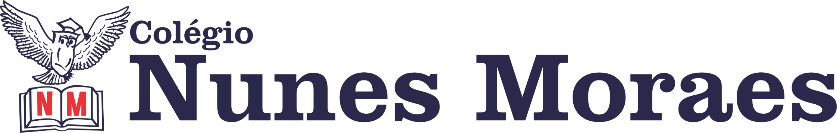 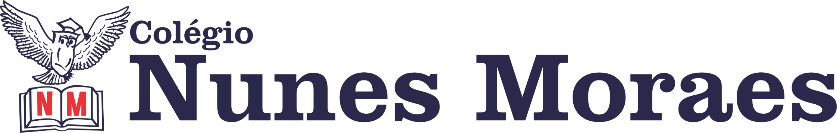 DIA: 12 DE FEVEREIRO DE 2021 - 3°ANO E.F1ª AULA   -Ensino Fundamental I: 3º ano – Componente curricular: Matemática.Capítulo 2: Combinar, contar e escrever. Página: 47.Objetos de conhecimento: Números.Aprendizagens essenciais: Resolver problemas do campo aditivo utilizando procedimentos de cálculo mental.Link da videoaula: https://youtu.be/oWVXOH1kevAROTEIRO DA AULAAtividade de sala: Aperte o passo (cont.) questões 4 a 6. Pág.: 47;Atividade de casa: estudar tabuada de 1, 2 e 3 de subtração.ALUNOS DAS AULAS REMOTAS: Tempo para concluir a atividade de sala e tirar dúvidas com a professora.2ª AULA   -Ensino Fundamental I: 3º ano – Componente curricular: Língua Portuguesa.Capítulo 2: Memórias guardadas. Páginas: 39 e 40.Objetos de conhecimento: Ortografia X e SC.Aprendizagens essenciais: Escrever corretamente palavras com a ortografia X e SC.Link da videoaula: https://youtu.be/wqn5L2-EXisROTEIRO DA AULAAtividade de sala: Leitura e explicação da atividade - ortografia de palavras escritas com x e sc. (atividade na folha);Atividade de casa: Não tem.ALUNOS DAS AULAS REMOTAS: Tempo para concluir a atividade de sala e tirar dúvidas com a professora.3ª AULA   -Ensino Fundamental I: 3º ano – Componente curricular: Ciências.Capítulo 2: Os sons ao redor. Páginas: 35 a 39.Objetos de conhecimento: Produzindo e percebendo os sons. Aprendizagens essenciais: Construir noções sobre a anatomia e a fisiologia dos órgãos da audição.Link da videoaula: https://youtu.be/J8N86FPavN0ROTEIRO DA AULAAtividade de sala: Leitura e explicação do texto e da atividade. Págs.: 35 a 39;Atividade de casa: página 38.ALUNOS DAS AULAS REMOTAS: Tempo para concluir a atividade de sala e tirar dúvidas com a professora.4ª AULA   -Ensino Fundamental I: 3º ano – Componente curricular: Matemática.Capítulo 2: Combinar, contar e escrever. Página: 48.Objetos de conhecimento: Números.Aprendizagens essenciais: Identificar padrões de regularidade em uma sequência numérica.Link da videoaula: https://youtu.be/02jVll7R3UYROTEIRO DA AULAAtividade de sala: Aperte o passo (cont.) questões 7 a 9. Pág.: 48;Atividade de casa: estudar tabuada de 1, 2 e 3 de subtração.ALUNOS DAS AULAS REMOTAS: Tempo para concluir a atividade de sala e tirar dúvidas com a professora.Boa semana e bons estudos!